Club Name:   ___________________  Club Year: _2023-24_  President:   _________________ The purpose of this guide is to provide you a manageable, stepwise process for planning your year as Club President.  It is organized by month, helping to break down the planning process into parts you can work on a few hours here and there.   It’s a combination of a process path and a timetable.  Save this template as an MSWord file, and work on it month-by month until complete. Document Download on District 7750 website www.rotary7750.org Club Leader Library-Club PresidentStart on your plan as soon as possible and consider having your current President, Secretary, and your successor (President-Nominee) assist you.  Take a hard look at the club, as if you were an outsider:    What’s your club going to look like at the end of your term?  Can you step up your club’s expectations of itself – challenge your members to a new level of service?  What legacy do you want your term as President to be remembered for?  We stand on the shoulders of giants – past Presidents who have led the club up to this point.  Be sure your vision is sufficient to move the club positively forward, ensuring your position in the club’s history as one of those giants.    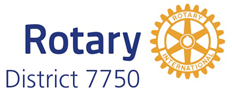 Table of Contents1.	Team Selection	22.	Membership & The Rotary Foundation	2A.	Membership Trends	2B.	Membership Growth Goals   (Required Section)	2C.	Demographic Study	3D.	RI Foundation Contribution History	3E.	RI Foundation Goals   (Required Section)	43.	Service Projects, Sustainability & SWOT Analysis	5A.	Projects Assessment	5B.	Sustainability	5C.	Club Administration	6D.	Strengths, Weaknesses, Opportunities & Threats (SWOT) Analysis	64.	Vision, Strategies & Action Plans	7A.	My Vision	7B.	Membership Vision	7C.	Membership Strategies & Action Plans	7	 1.	Club Membership Growth Plan (Required Section)	8D.	RI Foundation Vision	9E.	RI Foundation Strategies & Action Plans	9F.	Service Projects Vision	9G.	Service Projects Strategies & Action Plans	9H.	Club Administration & Sustainability Vision	10I.	Club Administration & Sustainability Strategies & Action Plans	105.	Prepare for Success	11A.	President-Elect Training Seminar (PETS)	11B.	Update Planning Guide, based on ideas from PETS	11C.	Assess Change Leadership Challenges	11D.	Joint Board Meeting	11Appendix	12DueMay 16, 2023
Email to:  AG by 5/9/23Admin@Rotary7750.org by May 16Due May 16, 2023 Email to: Your Assistant Governor by 5/9/23 and to Admin@Rotary7750.org by May 16Rotary Club Plan	Club Name: __________________  President:   _________________Club Year: 2023-24  1.Team Selection -- Build a team to help you			JanuaryThe essence of leadership and delegation is assembling a team around you to whom you can delegate. Select people you know you can count on – people who have previously demonstrated their commitment to Rotary and their ability to deliver on their commitments.     Officers Your club bylaws and Rotary Club Constitution require the club to have elected all your officers and the Board of Directors for your Presidential year as of the end of December.   Some clubs don’t get that done in a timely fashion.   If for some reason the following aren’t yet elected, work with your current Board or Nominating Committee to get these offices filled as quickly as possible:       Club Secretary – Other than President, the Club Secretary is the most important job in the club.   The Secretary needs to be administratively proficient, computer-literate, comfortable with both web applications and office automation applications (Word, Excel, etc.).  Club Secretary for the year of my Presidency is:  ____________________________Club Treasurer – Treasurer is an important working position.  This position requires some technical knowledge of bookkeeping and accounting.   A person familiar with computer-based accounting platforms like QuickBooks would be a good choice.  Club Treasurer for the year of my Presidency is:  ____________________________President-Elect – The key to club sustainability is a line of Presidents designated well in advance.  President-Elect (my successor) for the year of my Presidency is:  _____________________
B.	Board of Directors – These are the people who will support and assist you in achieving your vision.  Check your Bylaws to see how Board members are elected, their terms of service and how many there are.    Board members for the year of my Presidency are: Usual Board Meeting Date/Time:  ____________________________ Make sure the meeting time does not cause a potential good board member to decline the opportunity.C.Key Committee Chairs – There are several Committees you’ll need to be able to count on to achieve your vision.   These leaders (committee chairs) should be lined up well before PETS so you can work with them to develop strategies and action plans to support you. Plan on putting your strongest members in the key Primary Committee roles  If you don't have commitments on these positions, list your prospective candidates 	2. Membership & The Rotary Foundation 	       FebruaryThe purpose of this section is to take a hard look at the club's history of membership growth and support of The Rotary Foundation, then set some goals for achievement in the upcoming year.  A.	Membership Trends – What does the 5-year membership trend look like?   What would it take to grow the club by 10%??   By 20%??  Growth is not optional – clubs are either growing or shrinking.   If you don’t have a growth strategy your club will be shrinking.  Staying that course long enough will cause the club to disband.  Membership History (available from the Club Fundraising Analysis)An effective, vibrant Rotary club grows moderately each year.  If your club is not growing, it is a sign that something needs to be changed to attract and retain members.  You'll need strategies to find those reasons and make those changes.  Likewise, if your club is growing it's important to understand why and to reinforce those strategies.  B.	Membership Growth Goals   (Required Section) Estimated Membership at start of my Presidency (July 1):	________ (a)Membership Goal by end of my Presidency (June 30):  	________ (b)Net Membership Growth (Suggested = 5% to 10%)	_________(c=b-a) _____%New Members needed to replace attrition **    ______%  = _________ (d)  Use 15% minimum
Total new members needed (net growth+ attrition)	_________ (c+d)
Other Membership-related goals (diversity, member engagement, retention, etc.)_________________C.	Demographic Study – These numbers should be easily available from DACdb.  If not, your club needs to undertake a project to get birth dates (including year) entered into DACdb.  If nothing changes, what will our club demographics look like 10 years from now?   D.	RI Foundation Contribution History – Analyze the Club Fundraising Analysis and the Club Recognition Summary (CRS)  (Log into My Rotary www.Rotary.org to find these reports – you may need the current President’s or Secretary’s login to access RI Foundation records).  Understanding your club's giving history is essential to effectively set and achieve goals.     How many members contributed last year (2022-2023)?  ________ (EREY)How many sustaining members last year (2022-2023 )?  _________ ($100+/year)  How many Paul Harris Society (PHS) ($1,000 per year)?  ________  Long-term strategy
This data indicates the breadth of Rotary Foundation support by your membersWhat’s the last contribution date of most members?  ________ Are members continuing to give?How many Paul Harris Fellows ($1,000 total contributions)?  _______ How many members are stuck at a PHF level (at $x,000)?  ________ Are members making progress toward becoming multiple Paul Harris Fellows?  How many members haven't contributed for a year or more?  _____ Why might that be?Other observations about member giving patterns?  E. RI Foundation Goals   (Required Section)
Contribution History is found in the Club Fundraising Analysis  Major Gifts & Endowment Fund (optional goals)3.	Service Projects, Sustainability & SWOT Analysis -	MarchA.	Projects Assessment – Take a hard look at your club’s service projects.  Are they still relevant?  Catalog the club’s fundraising projects – List all projects whose primary purpose is raising funds for use in supporting either club service projects or grants to other organizationsCatalog the club’s own service projects (local or international) – List all "hands-on" club projects where Rotarians work together under the Rotary "Brand".  This is a worthwhile effort to get yourself in touch with the club's own projects.  In a vibrant club, members engage and work together on "real" service projects.   Catalog the club’s grants to other organizations – List Non-Rotary organizations the club presently supports.  This is a worthwhile effort to get yourself in touch with organizations the club is currently funding.  Is this funding fulfilling to your members, and do these projects promote the Rotary brand?   Service Project AnalysisHas your club ever applied for a district or global grant_____?  If so, for what purpose? ___________How many projects are new (1-3 years old)?  ________How many carry the Rotary “brand”?  ________How many directly support one of the six Rotary areas of focus?  _______New service projects or areas to consider.Service Projects that should be enhanced, revisited, or eliminated.B.	Sustainability – Identification and depth of future leadership.  Does the club have a sufficient number of potential and future leaders on hand to ensure the club’s future success?  
How many years forward are Presidents identified? _______  My successor is:  _______________His/her successor (or likely successor) is:  ______________Which of our leadership candidates have completed (or started) Rotary Leadership Institute (RLI)?   _________________________________       http://www.midatlanticrli.orgOther sustainability strategies already in place:  C.	Club Administration – Take a hard look at your club’s Administrative processes.  If you can’t answer “Yes” to each of the following, perhaps some remediation needs to be done:   Can you locate your club’s Bylaws and Constitution, and are both up to date?  (see District 7750 for copies)  Does your club have a complete financial report (Income Statement and Balance Sheet) presented to the Board at least quarterly?   Is a Budget included?   Does your club have regular Board meetings, minutes, etc.?    Does your club elect all officers by December each year?   Is your club’s data up to date in DACdb?   All members have photos?  Most members have email addresses?   All members have phone numbers?   Does your club have documented operational processes (an operations manual)?  D.	Strengths, Weaknesses, Opportunities & Threats (SWOT) Analysis
IMPORTANT -- This is the Executive Summary of the club assessmentSee Appendix for more detail and ideas on how to do SWOT Analysis.  You may want to convene a 1-2 hour working session with the thought leaders of your club to help with this. Due May 16, 2023 Email to:  AG by 5/9/23 and  Admin@Rotary7750.org by May 164.	Vision, Strategies & Action Plans		AprilA vision is a word picture of the future – a compelling reason for your members to pull together behind the leadership of yourself and your leadership team.  A vision that inspires your club and challenges the status quo.   Something that steps up the members’ own expectations of themselves as a group.   Vision is important.  All people fall somewhere along a continuum from “vision-oriented” to “execution focused” – On the one end are people with ideas, and on the other end are people who want to help.  Where are you on that spectrum?  Vision-oriented people want to hear the vision in order to get behind it.  As leaders, they need to remember that execution-oriented people need to know not only the vision, but also the steps along the way to achieving the vision, so the organization can follow them.     Execution-focused people need to know the vision – what does the end look like?  They also need to know the steps expected.   As leaders, they need to remember that vision oriented people need to understand the destination in order to effectively help in its execution.  What are your plans for leaving the club in better shape than when you found it?  A.	My Vision -- What will our Rotary Club look like at the end of my year as President? (2-5 sentences describing the future state of the club) Or, “For what accomplishments will my year as President be remembered?”      ________________________________________________________________________B.	Membership Vision – What will our membership look like at the end of my year as President?________________________________________________________________________
C.	Membership Strategies & Action Plans -- Strategies and Action Plans are the "bottom line" of your plan.  The following sections should be expanded to list the full set of strategies * action plans needed to reach your membership goals.  The 1-Page Membership Plan Template that follows is a framework for you to identify intentional strategies for success in the 4 essential areas of membership success.  Sections expand as you build your plan.   You may wish to take advantage of several excellent resources that have proven helpful for other clubs:  10 Intentional Membership Strategies that work:  https://www.rizones33-34.org/?s=intentionalRecipe for a Successful Membership Event:  https://www.rizones33-34.org/?s=recipeRotary Club Health Check:  https://my.rotary.org/en/document/rotary-club-health-checkClub Membership Growth Plan (Required Section)Goals from Section 2B above (page 2):Current Membership:  _______  members         Average Annual Attrition:  _______  membersMembership Goal -- Grow by _____ members (net), requiring ____ new members (growth + attrition). Actual attrition data at:  Our Membership Challenges -- What are the membership challenges facing our club?   D.	RI Foundation Vision – What will our RI Foundation accomplishments look like at the end of my year as President?________________________________________________________________________E.	RI Foundation Strategies & Action PlansRI Foundation Strategies_________
_________
_________F.	Service Projects Vision – What will our service project accomplishments look like at the end of my year as President?__________
G.	Service Projects Strategies & Action PlansService Projects Strategies -- New projects, changes to existing projects or projects to be terminated:  _________
_________
H.	Club Administration & Sustainability Vision – What Club Administration processes need attention?  What will our club’s sustainability look like at the end of my year as President?  How will I ensure our club’s future, 3-5 years out?  10 years out?   __________I.	Club Administration & Sustainability Strategies & Action Plans______________________5.	Prepare for Success - Activities on my schedule	March/April/May
A.	President Elect Training Seminar (PETS) -- Prepare for PETS and adjust my plan Participate in PETS -- REGISTER NOW AT:  http://carolinaspets.orgB.	Update Planning Guide, based on ideas from PETSCreate compelling, crystallized Visions for becoming more effective in each of 4 plan areas:   MembershipRotary FoundationService ProjectsSustainability  Meet with Officers, Directors and Key Committee Chairs individually or in small groupsShare your Vision and Top 5 PrioritiesSecure their commitment and help them build strategies and action plans for each of their areas of responsibility  
C.	Assess Club Culture Change ChallengesDevelop strategies and ideas for leading change in the club.  This is your major leadership development opportunity - learning how to avoid classic mistakes in changing club culture and their successful antidotes.  If you have changes in mind, avoid the classic mistakes shown below, and rather use the approach in the "solution" column.  
MAKE Sure that you hold a board meeting and share this plan with them to ensure they have by in and are onboard. It is a best practice for them to help you develop the plan.Due May 16, 2023 Email to:  AG by 5/9/23 Admin@Rotary7750.org by May 16Appendix – Ideas for using this guide more effectivelyThe planning process is one of creating a vision of a future state different from the past.  Vision is not only about saying “yes” to a few big ideas.   It’s also about saying “no” to a hundred other ideas that aren’t part of your vision.  It’s also about your legacy to the club.  Will you turn over a healthy, vibrant and effective club to your successor?  What will your club remember about your year as President?  Vision Statement	A good vision statement outlines what the club wants to be, or how it wants the world in which it operates to be (an "idealized" view of the club and the world). It is a long-term view and concentrates on the future. It has two important purposes in a Rotary club:    Helps the membership understand where you want to go – how you want the club to look in the futureInspires your leadership team and the members themselves to get onboard – to expect more of themselves and their clubGives the naysayers a reason to embrace (or at least not get in the way of) changeObjectives (Goals)     An Objective is an end that the organization strives to attain.  Objectives include:Metrics – Contain some measurable item by which progress can be assessedTimeframe – Definition of the time horizon of the Objective (generally similar to the Plan time horizon)Descriptive information to be communicated throughout the organization – i.e. “What does success look like?”  	Example:  Grow membership by 10% per year from (current) to (future) by (year).There should be no more than 5 big objectives – any organization is limited in how many “big things” it can accomplish.  It’s useful to remember the acronym “SMART” when testing objective statements: Specific – Clearly stated, in a way that can be understood throughout the organizationMeasurable – Include specific metrics to be accomplishedAchievable – Within reach, considering constraints of time, resources, market, etc.Relevant – Meaningful to the business – would improve overall results if achievedTime-based – Specific time frame for achievement is identifiedIntentional StrategiesIntentional Strategies are those that have a beginning, middle and end that can be expected to directly lead to the desired result.  A club president calling members individually and asking each to invite someone to join Rotary is an intentional strategy.  
Those are different from "accidental" or "indirect" strategies, such as website updates, social media, podium announcements, etc.  Those "indirect" strategies may result in a prospect on occasion, but rarely in sufficient quantities to grow a club.  A Strategy is a course of action created to achieve one or more Objectives. Strategies are, almost by definition, not individually measurable.  They describe “What we’re going to work on to achieve the Objectives”.  	Example: “Create an intentional process for identifying new member prospects, making them aware of Rotary and bringing them into the club”  There should be a sufficient number of strategies beneath each objective to ensure its accomplishment.  Note that Strategies are not ends of themselves – they exist only as a focal point to ensure that the organization is adequately committed to achievement of the Objectives.  Strategies require Action Plans – commitment of time and resources, and holding people accountable for their execution.  Your plans for follow-up are essential to success.  Action PlansAction Plans are specific projects or activities in support of Strategies.  They include:What – A description of the project or activityWho – Definition of who’s accountable for getting the Action Plan accomplished.  Perhaps also a definition of resources (money, people, assets, etc.) committed by the organization in support of the Action Plan.  By When – A specific time frame for the completion of the Action Plan.  Perhaps also a “Start Date”.  It’s important that the organization doesn’t attempt to accomplish the whole plan in, say, 90 days.  That’s an overwhelming list of “to-do’s” that paralyzes both leaders and followers.  Follow-up - Who is responsible for ensuring the plan is on-track and completed?  Example:  Create a “source list” of new member prospects – where will we look to find new member prospects?  John will accomplish by mm/yyyyy

NOTE that action plans can be started, or even accomplished before you take office on July 1.  You’ll be more successful if your team doesn’t wait until July to begin planning and executing.  Strengths, Weaknesses, Opportunities, Threats (SWOT) AnalysisThis is an important introspective look at your club.   You might host a meeting of your Board or key thought leaders of your club to work on this for an hour or two.   Look for 3 to 6 items in each category.  Ask yourself questions like:      What does our club have to "sell" to prospective (or current) members?  AttractWhy would someone want to join (or stay in) our club?  Engage      What would get in the way of someone joining (or staying in) our club?    Retain Strengths – What are we really good at?  What makes us a great club?   Examples:  Growing membershipGood RI Foundation participationOutstanding programsStrong membership – key leaders of our community representedSustainability – depth of leadership identified for 2, 3 or 4 years looking forwardCompelling projects that capture the members' interests
Weaknesses – What do we need to fix?    Examples: Flat to declining membershipAging membershipDisengaged membership – a lunch club onlyLack of membership diversity – age, gender, ethnic, business typesWeak Foundation participation (<$100 per capita historically)Boring meetingsTired projects – same things we’ve been doing foreverMisfit Projects that don’t fit the 6 Focus Areas of RI Strategic PlanLeadership deficiencies – Officers, Board, no President line of successionOpportunities – (External environment) – What outside forces can we take advantage of?     Growing business community – new businesses in townThreats -- *External environment) – What outside forces must we be concerned about?Competition for volunteers by other organizations

Managing ChangeYour club may be many decades old, and you may have members far more senior than yourself, either in age or in Rotary membership or both.  Phrases such as “This is the way we’ve always done it” and “We tried that once – it doesn’t work” have stopped many would-be change agents in their tracks.     Be ready for the naysayers – they’re always with us and they mean well.  Trouble is, they sometimes get in the way of really good ideas and initiatives.      If you have a change management challenge, read Leading Change by John Kotter.  Kotter offers 8 reasons change efforts fail, along with an 8-stage process to effect changes in an organization:  Establishing a sense of urgencyCreating the guiding coalitionDeveloping a Vision and StrategyCommunicating the change VisionEmpowering a broad base of people to take actionGenerating short-term winsConsolidating gains and producing even more changeInstitutionalizing new approaches in the cultureIdea Toolbox – Here are some Strategies and Action Plans your club might consider using to improve in various areas of service, and questions you might ask during your club assessment process.   Some of these qualify as Strategies and many are Action Plans that fit into one or more of your Strategies            Membership     Review membership requirements/categories in Rotary CitationReview membership requirements/categories in D-7750 Governor’s AwardMembership Minute at each club meeting – remind members to share the gift of Rotary with others – create a culture of membership growth New Member Orientation – Implement, or assess and update current practice    Continuing Rotary education of current members - Implement, or assess and update current practice    Why is our club attractive to new members?      What’s getting in the way of us attracting more new members?   What are you doing to retain your current members?Potential membership development & retention strategiesReview club meeting flow and programs to make sure they’re interesting and relevant to both members and prospective membersHost a Club Open House or a Rotary information session for prospects, outside the regular club meetingOrganize a special outreach/information event focused on a specific prospect audienceUnder 40RetiredEthnic minorityWomenClub Assembly focused on brainstorming names of prospective members – everyone in the club brings their address books/contact lists    Exit interviews of departing members (perhaps by someone outside the club) to determine the real reasons members leave     Appoint a membership chair experienced in lead generation and prospecting – someone with selling experienceCreate a new (or enhance an existing) Family of Rotary fellowship activity, perhaps in cooperation with another club    Encourage members to join a Rotary Fellowship or Rotarian Action GroupCreate an active Public Image campaign within the club’s local media marketRotary Foundation -- Here are some ideas your club might use to inspire increased giving to The Rotary Foundation
Rotary Foundation minute at each club meeting – Remind members of the work of the Rotary Foundation, both globally and in the community/DistrictPHF Matching Points program to encourage members to step up to the next PHF levelBecome a 100% PHF Sustaining Member club ($100/member/year)  Special Polio Plus fundraiser Plan a Rotary Foundation program 2x or 4x per yearPromote member participation in “outside the club” Rotary Events, and budget to subsidize members who do soDistrict AssembliesDistrict Foundation SeminarDistrict (All Club) ConferenceInternational Convention Regularly recognize Foundation contributions – new PHFs, etc.   Make the awards ceremony an opportunity to communicate about the Foundation to membersParticipate in Foundation programsVocational exchangesScholarshipsDistrict GrantsGlobal GrantsService Projects – Here are some ideas your club might use to create new service projects or to upgrade/refresh existing projectsReview service project requirements/categories in Rotary CitationReview service project requirements/categories in D-7750 Governor’s AwardConvene a Club Assembly to brainstorm service project ideas or assess current service projectsYouth ExchangeInteract Club(s) Rotaract Club(s)RYLAEarly Act First KnightLiteracy/NumeracyRead to MeDictionariesMoney SmartSupport local events (Christmas parade, other holiday celebrations and festivals)Partnership with other organizationsSalvation ArmyToys for TotsMeals on WheelsJosh the OtterVolunteer tutors for local Literacy organization(s)International Service ProjectsSawyer WaterShelter BoxHaiti (D-7750) agriculture and educationCommunity needs assessmentProject management training of service projects committeeCreate/upgrade fundraising projects to expand the club’s service project capacityAwards to members for outstanding service leadership and accomplishmentsDistrict Grants or Global Grants to create additional service project funding Partner with one or more nearby clubs to expand service project scope, funding and available volunteersPublicize the Club’s projects on Rotary Project Showcase (www.rotary.org) and link the club’s website or social media pages to the club’s showcase projects  Sustainability – Here are some ideas you may consider for developing future leadership to ensure the sustainability of your club:Encourage members to participate in Rotary Leadership Institute (RLI) and budget to cover their fees to participateSend both President-Elect (required) and President-Nominee to President-Elect Training Seminar (PETS)    Actively promote participation in Leadership Skill Development training offered by Rotary or third party sources      Focus on leadership potential when selecting or attracting new members   Encourage/recognize members’ participation in District events, committees and leadership    Encourage all club officers and key committee chairs to participate in:District AssembliesDistrict Foundation SeminarDistrict (All Club) ConferenceInternational Convention 	Club Administration – Some best practices of Club Administration you may wish to consider or review:      Schedule regular Board meetings, including Membership, Foundation and Financial reports by responsible chairs     Review the Club Leadership Plan Worksheet   my.rotary.org/en/document/be-vibrant-club-club-leadership-plan-worksheetAnnual review of club’s Financial Statements, policies and practices by an independent CPA outside the club     Use DACdb Attendance Module for attendance record keepingUse DACdb PMail (personalized email) for communications with members, including an electronic club newsletter or bulletin   If you don’t have a website, secure a club URL) and forward it to a social media page (Facebook or LinkedIn) Schedule club elections by or before December President-Elect (upcoming year)President-Nominee (following year)Secretary-Elect (upcoming year)Treasurer-Elect (upcoming year)   Update membership in DACdb at least monthly     Primary CommitteesChairSpecialized CommitteesChairMembershipCART Service ProjectsLiteracy Rotary FoundationInteractProgramsRotaractClub AdministrationRYLAPublic Image/PRVocational ServiceFundraisingYouth ExchangeYearClub Year (e.g. 2023-2024)Members at year beginning (July 1)This MonthFebruary 2023This Year - July 12023-2024Prior year July 12022-2023Prior year July 12021-2022Prior year July 12020-202117 Years AgoFrom 17-year membership historyJuly 1, 2005Age BracketNumber**Percentage Members over 60  Members 50-59Members 40-49Members under 40Unknown/Undefined ageTotal% Women** Divide Number in each Bracket by Total Members** Divide Number in each Bracket by Total MembersAverage age of members (yrs)** Divide Number in each Bracket by Total Members** Divide Number in each Bracket by Total MembersClub Year Annual Fund (AF)AF Per CapitaPolio PlusPPlus Per Capita2022-2023 (YTD)2021-20222020-20212019-20202018-2019Best AF Year $ Per Capita$  Best PPlus Year $ Per Capita$  CategoryBest AF Year $ Per Capita(from Sec. D)Estimated Members 7/1/ 2023Annual Fund Goal $ Per CapitaAnnual Fund Goal Total
($ Per Capita x Members)Annual FundSuggested Goal:  $175 Per CapitaIf already over $175, Best Year +$1If under $175, close the gap by 1/2$$$Successful fundraising includes giving members reasons to give and recognition for doing so.  What are your strategies & goals for increasing member giving & recognition?  Successful fundraising includes giving members reasons to give and recognition for doing so.  What are your strategies & goals for increasing member giving & recognition?  Successful fundraising includes giving members reasons to give and recognition for doing so.  What are your strategies & goals for increasing member giving & recognition?  Successful fundraising includes giving members reasons to give and recognition for doing so.  What are your strategies & goals for increasing member giving & recognition?  Successful fundraising includes giving members reasons to give and recognition for doing so.  What are your strategies & goals for increasing member giving & recognition?  Recognition LevelCurrentGoal
# New or Increased LevelPaul Harris Fellows ($1,000 total)How will you encourage members to become PHFs or to step up another level?How will you encourage members to become PHFs or to step up another level?Paul Harris Society ($1,000 per year)Pledges of $1,000 per year supercharge your Rotary Foundation givingPledges of $1,000 per year supercharge your Rotary Foundation givingCategoryBest PPlus YearPer Capita(from Sec. D)Estimated Members 7/1/ 2023Polio Goal $ Per CapitaPolio Goal Total($ Per Capita x Members)Polio Plus    Suggested Goal:  $50 Per CapitaIf already over $50, Best Year +$1If under $50, close the gap by 1/2$$$Lifetime Donor Types# CurrentGoal
 # New or Increased Level# Major Donors/Major Gifts ($10,000+ lifetime contr.)# Bequest Society ($10,000+ Estate Pledge)# Benefactors ($1,000+ Estate Pledge)Strengths (internal) - Things we are really good atWeaknesses (internal) - Things that get in the way of us being the best Rotary club we could beOpportunities (external) - Things in the external environment that we could take advantage ofThreats (external) – Things in the external environment that may be a problem for usHigh Attrition rate?Low Attraction Rate? Maintaining existing growth momentum?Prospect Identification (Lead Generation) -- What is our plan for prompting members to think of candidates AND for inspiring members to contact them?  Intentional strategy(ies) we will use:  Prospect Identification (Lead Generation) -- What is our plan for prompting members to think of candidates AND for inspiring members to contact them?  Intentional strategy(ies) we will use:  Who's responsible/accountable? Attracting Members -- How will we make our club attractive to prospects?  How will we tell the Rotary story?  Intentional strategy(ies) we will use:  Attracting Members -- How will we make our club attractive to prospects?  How will we tell the Rotary story?  Intentional strategy(ies) we will use:  Who's responsible/accountable? Onboarding New Members -- How will we ensure that new members understand Rotary, our club, expectations and opportunities for service?  Intentional strategy(ies) we will use:  Onboarding New Members -- How will we ensure that new members understand Rotary, our club, expectations and opportunities for service?  Intentional strategy(ies) we will use:  Who's responsible/accountable?Retaining Members -- How will we improve our club experience so members want to remain in Rotary?  How will we make our service projects more compelling for our members?  Intentional strategy(ies) we will use:Retaining Members -- How will we improve our club experience so members want to remain in Rotary?  How will we make our service projects more compelling for our members?  Intentional strategy(ies) we will use:Who's responsible/accountable? RI Foundation StrategyAction Plan (description)Person ResponsibleStart DateCompletion DateService Projects StrategyAction Plan (description)Person ResponsibleStart DateCompletion DateAdmin/Sustainability StrategyAction Plan (description)Person ResponsibleStart DateCompletion Date